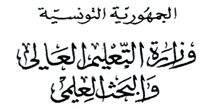          جامعة قرطاج	كلية العلوم الاقتصادية والتصرف بنابلاعلام إلى كافة الطلبةالمطلوب من كافة الطلبة التثبت مليا من قائمات توزيع أفواج الامتحانات الموضوعة على ذمتهم بلوحات التعليق وعلى موقع واب الكلية. بالنسبة لطلبة السنوات الثانية و الثالثة سيقع اعتماد قائمات توزيع أفواج المراقبة المستمرة (Gpe de TD) بالنسبة للوحدات الأفقية وقائمات توزيع الطلبة حسب المواد بالنسبة للوحدات الاختيارية.وللمزيد من التوضيحات يمكن الاتصال بالسيد محمد صالح مخلوف (مصلحة شؤون الطلبة) والسيدة سندس محمود (كاتب المؤسسة)	   الكاتب العام                                           عادل قمودينابل في 16 أكتوبر 2011